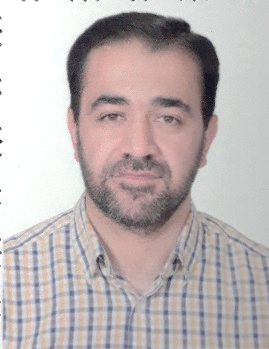 		Curriculum VitaName: Hasanain Kahtan Abdulkhalik AlalwanLecturer in Prosthodontics, BDS, MSc, PhD.Birth place& date: Baghdad   26_8_1980Nationality: IraqiReligion: MuslimMobile phone: +964 7713859003(Baghdad, Iraq)E-mail: h.alalwan.1@codental.uobaghdad.edu.iq halalwan@yahoo.comMarital state: Married, 4 childrenWork address: Baghdad, Bab-almuadam, University of Baghdad, College of Dentistry, Department of Prosthodontics, Dental Teaching Hospital (level 2) Education:1- Primary (1992): Alshaab  school, Al-alshaab city, Baghdad, Iraq.2- Secondary (1998): Salaadin secondary school for males. Al-alshaab city, Baghdad, Iraq .3- B.D.S. Graduation (16/8/2003): College of Dentistry/ University of Baghdad with an average of 80.167% (very good) ranked 16th   from 370 graduates.4- MSc. Degree (10/9/2009) from College of Dentistry/ University of Baghdad with an average of 86.161%.  Thesis title: ‘The effect of different packing methods, silinated glass fiber incorporation and Co-Cr framework involvement on the fit of acrylic denture base at the posterior palatal region.5- PhD degree (27-8-2018) from Glasgow Dental School/ University of Glasgow. Thesis title: " Combining nanofabrication with natural antimicrobials to control denture plaque".Published articlesThe effect of different packing methods, silinated glass fiber incorporation and Co-Cr framework involvement on the fit of acrylic denture base at the posterior palatal region.  Journal Bagh College Dentistry 2009, 21(4)33-38.Assessment of zirconium oxide nano-fillers incorporation and silanation on impact, tensile strength and color alteration of heat polymerized acrylic resin. 2012, Journal of Baghdad college of dentistry. 24 special issue 2, 36-42. Effect of poly propylene fibers incorporation and their oxygen plasma treatment on tensile strength, wettability and wear resistance of heat cure denture base acrylic resin. 2014, Journal of Baghdad College of Dentistry, Vol.26 Issue 4, 32-38.The effect of the addition of silanated poly propylene fiber to polymethylmethacrylate denture base material on some of its mechanical properties. 2015, Journal of Baghdad College of Dentistry, Vol.27 Issue 1, 40-47.Candida albicans biofilm heterogeneity does not influence denture stomatitis but strongly influences denture cleansing capacity. 2017. Journal of Medical Microbiology, 06 February 2017, Journal of Medical Microbiology 66: 54-60, https://doi: 10.1099/jmm.0.000419. (impact factor 2.4)The anti-adhesive effect of curcumin on Candida albicans biofilms on denture materials. 2017. Frontiers in Microbiology, Vol 8, 659. https://doi.org/10.3389/fmicb.2017.00659 (impact factor 4.01)Nanoimprinting of biomedical polymers reduces candidal physical adhesion. 2018. Nanomedicine: Nanotechnology, Biology and Medicine. Vol 14, 3, 1045-1049. (impact factor 6.5)Appointments:1- Periodical dentist in the Al-magrib specialized center of dentistry in Baghdad /ministry of health /Iraq 2004.2-District dentist in Al-husainiya health center 2005 in Baghdad.3-Junior in the oral diagnosis branch in Baghdad college of dentistry 2006.4- MSc student College of Dentistry, University of Baghdad (2006-2009).5- Assistant lecturer in the Department of Prosthodontics, College of Dentistry, University of Baghdad (2009-2013).6- lecturer in the Department of Prosthodontics, College of Dentistry (2014-until now)7-Nominated for PhD scholarship by University of Baghdad and Ministry of higher education and scientific research with full sponsorship. 8.PhD student in Glasgow Dental School, University of Glasgow, UK (2014-2018).9- Rapporteur of department of prosthodontics, College of Dentistry, University of Baghdad (2018, December- until now)10-Member of Iraqi Dental Association since 2003.11. Since 2009 until now, I have actively participated in the laboratory teaching prosthodontic classes of the 2nd, 3rdand clinical classes of 4th, and 5th grades undergraduate dental students.  Moreover, I have been appointed as supervisor for several 5th grade student for graduation project.12. I have been appointed to teach English for 2nd grade undergraduate students.13. I have been assigned as a president or a member in many committees of administrations related duties.14. I have obtained many thanks, gratitude and appreciation certificates from college of Dentistry dean, from president of university of Baghdad and from Iraqi cultural attachee in London.ConferencesI have attended many scientific meetings and participated as a speaker in several prestigious conferences:-Glasgow Dental School postgraduate symposium 2016, April UK. speakerSheffield Dental School postgraduate symposium 2017, Feb. UK. Speaker--Conference of BSSPD: British Society of Prosthodontics | Prosthodontics |2018, April. London. Poster presentation.IADR Conference in London 2018, July- speaker--Baghdad college of Dentistry postgraduate conference 2018, Dec. Iraq. speakerPrizes1. Best presenter in Glasgow Dental School postgraduate symposium 2016, April UK.2. Best presenter in Baghdad college of Dentistry postgraduate conference 2018, Dec. Iraq.